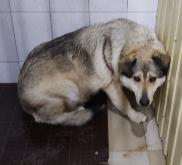 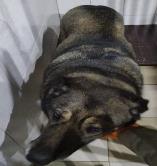 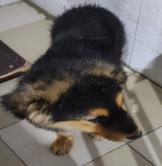 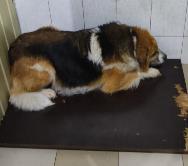 №93Отловлено: 14.02.2023СОНТ “Подземник” ул. Клубничный д. 211Вид: собака.Порода/пол: беспородная, сукаОкрас: черныйВозраст: 2 года.Вес: 31 кг.Рост: 53 см. в холке.Приметы: отсутствуют.Особенности поведения: Спокойная.
ИН: Вакцинация: Стерилизация: 
Вет. паспорт: нет.№94Отловлено: 14.02.2023п. с Беловежский д. 8Вид: собака.Порода/пол: беспородная, сукаОкрас: черно - серыйВозраст: 2,5 года.Вес: 28 кг.Рост: 51 см. в холке.Приметы: отсутствуют.Особенности поведения: Спокойная.
ИН: 643110800388241Вакцинация: Стерилизация: ранее
Вет. паспорт: нет.№95Отловлено:14.02.2023СОНТ “Подземник” ул. Клубничный д. 211Вид: щенок.Порода/пол: беспородная, кобельОкрас: черныйВозраст: 10 месяцев.Вес: 21 кг.Рост: 44 см. в холке.Приметы: отсутствуют.Особенности поведения: Спокойная.
ИН: Вакцинация: Стерилизация: 
Вет. паспорт: нет.№96Отловлено:14.02.2023СОНТ “Подземник” ул. Клубничный д. 211Вид: собака.Порода/пол: беспородная, сукаОкрас: рыже – черный с белымВозраст: 2 года.Вес: 25 кг.Рост: 51 см. в холке.Приметы: отсутствуют.Особенности поведения: Спокойная.
ИН: Вакцинация: Стерилизация: 
Вет. паспорт: нет.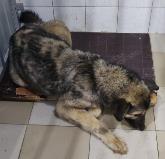 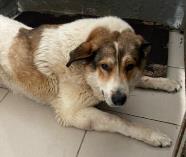 №97Отловлено: 14.02.2023СОНТ “Подземник” ул. Клубничный д. 211Вид: собака.Порода/пол: беспородная, сукаОкрас: черно - серыйВозраст: 1,5 года.Вес: 22 кг.Рост: 48 см. в холке.Приметы: отсутствуют.Особенности поведения: Спокойная.
ИН: Вакцинация: Стерилизация: 
Вет. паспорт: нет.№98Отловлено: 14.02.2023Самотлорская дорога 12 км.Вид: собака.Порода/пол: беспородная, сукаОкрас: белый с серымВозраст: 4 года.Вес: 27 кг.Рост: 56 см. в холке.Приметы: отсутствуют.Особенности поведения: Спокойная.
ИН: Вакцинация: Стерилизация: 
Вет. паспорт: нет.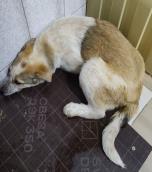 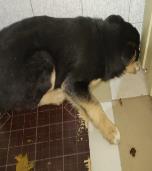 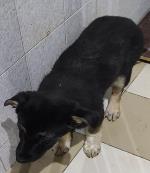 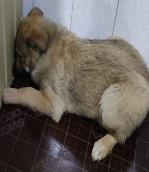 №99/1Отловлено: 14.02.2023СОНТ “Подземник” ул. РябиноваяВид: щенок.Порода/пол: беспородная, сукаОкрас: бело - рыжийВозраст: 6 месяцев.Вес: 16 кг.Рост: 41 см. в холке.Приметы: отсутствуют.Особенности поведения: Спокойная.
ИН: Вакцинация: Стерилизация: 
Вет. паспорт: нет.№99/2Отловлено: 14.02.2023СОНТ “Подземник” ул. РябиноваяВид: щенок.Порода/пол: беспородная, сукаОкрас: черный с рыжимВозраст: 6 месяцев.Вес: 17 кг.Рост: 42 см. в холке.Приметы: отсутствуют.Особенности поведения: Спокойная.
ИН: Вакцинация: Стерилизация: 
Вет. паспорт: нет.№99/3Отловлено: 14.02.2023СОНТ “Подземник” ул. РябиноваяВид: щенок.Порода/пол: беспородная, сукаОкрас: черный с белымВозраст: 6 месяцев.Вес: 15 кг.Рост: 41 см. в холке.Приметы: отсутствуют.Особенности поведения: Спокойная.
ИН: Вакцинация: Стерилизация: 
Вет. паспорт: нет.№99/4Отловлено: 14.02.2023СОНТ “Подземник” ул. РябиноваяВид: щенок.Порода/пол: беспородная, сукаОкрас: серыйВозраст: 6 месяцев.Вес: 14 кг.Рост: 40 см. в холке.Приметы: отсутствуют.Особенности поведения: Спокойная.
ИН: Вакцинация: Стерилизация: 
Вет. паспорт: нет.